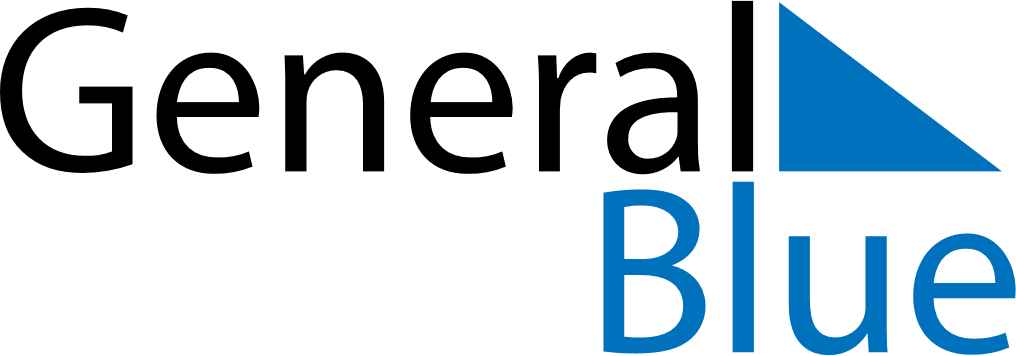 May 2024May 2024May 2024May 2024May 2024May 2024Wright, Australian Capital Territory, AustraliaWright, Australian Capital Territory, AustraliaWright, Australian Capital Territory, AustraliaWright, Australian Capital Territory, AustraliaWright, Australian Capital Territory, AustraliaWright, Australian Capital Territory, AustraliaSunday Monday Tuesday Wednesday Thursday Friday Saturday 1 2 3 4 Sunrise: 6:40 AM Sunset: 5:20 PM Daylight: 10 hours and 40 minutes. Sunrise: 6:41 AM Sunset: 5:19 PM Daylight: 10 hours and 38 minutes. Sunrise: 6:42 AM Sunset: 5:18 PM Daylight: 10 hours and 36 minutes. Sunrise: 6:43 AM Sunset: 5:17 PM Daylight: 10 hours and 34 minutes. 5 6 7 8 9 10 11 Sunrise: 6:44 AM Sunset: 5:16 PM Daylight: 10 hours and 32 minutes. Sunrise: 6:44 AM Sunset: 5:16 PM Daylight: 10 hours and 31 minutes. Sunrise: 6:45 AM Sunset: 5:15 PM Daylight: 10 hours and 29 minutes. Sunrise: 6:46 AM Sunset: 5:14 PM Daylight: 10 hours and 27 minutes. Sunrise: 6:47 AM Sunset: 5:13 PM Daylight: 10 hours and 25 minutes. Sunrise: 6:48 AM Sunset: 5:12 PM Daylight: 10 hours and 24 minutes. Sunrise: 6:48 AM Sunset: 5:11 PM Daylight: 10 hours and 22 minutes. 12 13 14 15 16 17 18 Sunrise: 6:49 AM Sunset: 5:10 PM Daylight: 10 hours and 20 minutes. Sunrise: 6:50 AM Sunset: 5:09 PM Daylight: 10 hours and 19 minutes. Sunrise: 6:51 AM Sunset: 5:09 PM Daylight: 10 hours and 17 minutes. Sunrise: 6:52 AM Sunset: 5:08 PM Daylight: 10 hours and 16 minutes. Sunrise: 6:52 AM Sunset: 5:07 PM Daylight: 10 hours and 14 minutes. Sunrise: 6:53 AM Sunset: 5:06 PM Daylight: 10 hours and 13 minutes. Sunrise: 6:54 AM Sunset: 5:06 PM Daylight: 10 hours and 11 minutes. 19 20 21 22 23 24 25 Sunrise: 6:55 AM Sunset: 5:05 PM Daylight: 10 hours and 10 minutes. Sunrise: 6:55 AM Sunset: 5:04 PM Daylight: 10 hours and 9 minutes. Sunrise: 6:56 AM Sunset: 5:04 PM Daylight: 10 hours and 7 minutes. Sunrise: 6:57 AM Sunset: 5:03 PM Daylight: 10 hours and 6 minutes. Sunrise: 6:58 AM Sunset: 5:03 PM Daylight: 10 hours and 5 minutes. Sunrise: 6:58 AM Sunset: 5:02 PM Daylight: 10 hours and 3 minutes. Sunrise: 6:59 AM Sunset: 5:02 PM Daylight: 10 hours and 2 minutes. 26 27 28 29 30 31 Sunrise: 7:00 AM Sunset: 5:01 PM Daylight: 10 hours and 1 minute. Sunrise: 7:00 AM Sunset: 5:01 PM Daylight: 10 hours and 0 minutes. Sunrise: 7:01 AM Sunset: 5:00 PM Daylight: 9 hours and 59 minutes. Sunrise: 7:02 AM Sunset: 5:00 PM Daylight: 9 hours and 58 minutes. Sunrise: 7:02 AM Sunset: 5:00 PM Daylight: 9 hours and 57 minutes. Sunrise: 7:03 AM Sunset: 4:59 PM Daylight: 9 hours and 56 minutes. 